Spring Week 3 Maths 3 - Triangles and Rectangles WorkLO To convert units of weight.Main activity (For all Triangles and Rectangles)Copy the tables into your book: show your jottings in your book or draw a place value grid to help if necessary.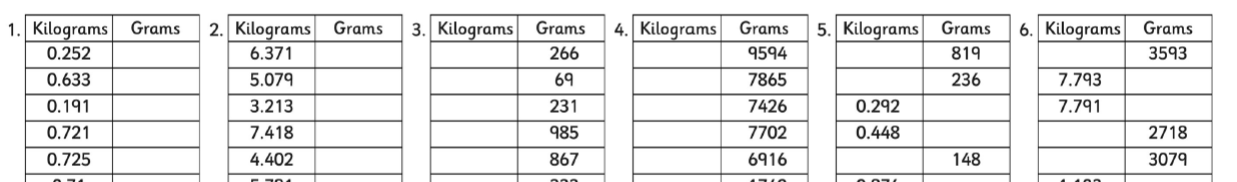 True or False Challenge (Optional) – Make sure you show your working out/ explain your answer. (Don’t just write true or false!!!!)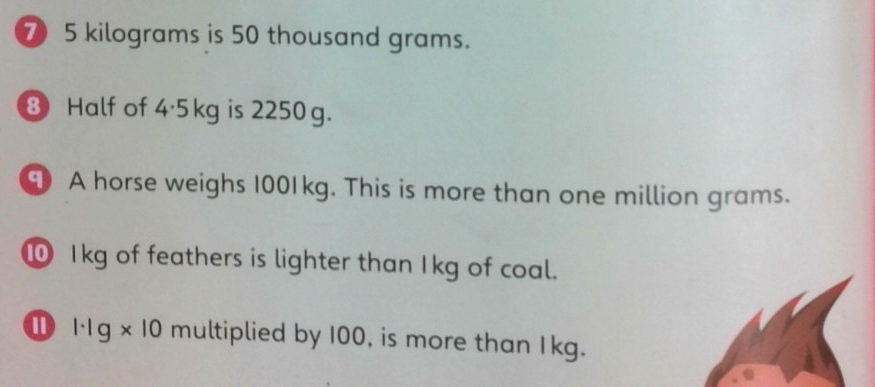 Answers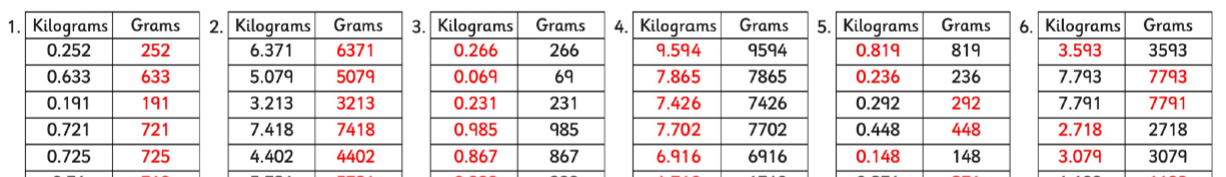 7) False 	8) True		 9) True 		10) False 		11) True